ВСЕРОССИЙСКАЯ ОЛИМПИАДА ШКОЛЬНИКОВ ПО ОБЩЕСТВОЗНАНИЮ 2022–2023 уч. г. МУНИЦИПАЛЬНЫЙ ЭТАП7 КЛАССВремя на выполнение работы – 120 минут.Ответы необходимо указывать НА БЛАНКАХОпределите истинность или ложность суждения.В патриархальной семье ответственность и обязанности распределены равномерно.В современном мире общества традиционного типа не встречаются.Игру как вид деятельности отличает нацеленность на результат. При наличии несовершеннолетних детей вопрос расторжения брака рассматривается только в судебном порядке.Правовая доктрина является источником права. Категорический императив: «…поступай только согласно такой максиме, руководствуясь которой ты в то же время можешь пожелать, чтобы она стала всеобщим законом» был сформулирован Максом Вебером.К естественным наукам относятся физика, химия, геология, биология.Одной из древнейших политеистических религий является иудаизм.Алексея как личность характеризует то, что он является единичным представителем человеческого рода.Наука как форма познания подразумевает использование образно-эмоциональной стратегии обработки информации. Определите лишнее понятие в ряду. Обоснуйте свой выбор.Изоляция, обособление, бойкот, неодобрение, аплодисменты. Процент, амортизация, рента, прибыль, заработная плата.Семья, детские дошкольные организации, СМИ, компания сверстников в раннем детстве. Космополитизм, вера в сверхъестественное, эгалитаризм, большое число последователей, активный прозелитизм.Интроверт, сангвиник, холерик, флегматик, меланхолик.3. Выполните соотнесение правовых ситуаций и отраслей права. Обратите внимание на то, что при соотнесении возможен выбор нескольких правовых ситуаций. Ознакомьтесь с материалами и выполните задания.Семья – это малая социальная группа, члены которой связаны браком, родительством и родством, общностью быта, общим бюджетом, взаимной моральной ответственностью и продолжением рода в целом.Семейное неблагополучие – одна из основных причин, определяющих состояние и динамику девиантного поведения и дезадаптацию личности в целом. Понятие «семейное неблагополучие» охватывает негативные различные характеристики семьи, дефекты ее структурного, количественного и половозрастного состава, внутрисемейные отношения, отношения членов семьи с внешними социальными институтами (школой, работой, досуговыми и другими учреждениями). Каждый из этих факторов имеет специфику воздействия на процесс формирования личности. Социально-психологический климат в семье, степень ее сплоченности определяются согласованностью представлений и фактическим распределением прав и обязанностей в семье, взаимодействием и взаимопомощью ее членов. Основы любой семьи формируются социальными позициями супругов по отношению друг к другу и детям. Отрицательное влияние на поведение ребенка оказывает понимание им неоднозначной позиции родителей в его воспитании. В семьях, где отношения детей и родителей характеризуются равнодушием, лицемерием, дети с трудом овладевают положительным социальным опытом. Ребенок в такой семье рано утрачивает потребность в общении с родителями. В воспитании преобладает декларативность, не подкрепленная аргументами, разъяснениями нравственных норм.Игнатущенко Светлана Евгеньевна К вопросу о влиянии института семьи на формирование личности в социуме // Общество и право. 2013. №3 (45) Как автор определяет понятие семьи? Каково определение малых социальных групп в социологии?Чем, по мнению автора, характеризуется семейное неблагополучие?Что определяет основы любой семьи, по мнению автора? С какими категориями связана эта идея?Выберите все верные утверждения из приведенных ниже:1. Свободные блага - блага, необходимость производства и распределения которых в обществе отсутствует, поскольку их предложение настолько велико, что цена равна нулю.2. Отличий между формулами сложных и простых процентов не существует.3. Производство, обмен, потребление и распределение как ключевые элементы экономической деятельности тесно связаны между собой.4. Макроэкономика изучает функционирование отдельных индивидов, фирм и рынков: как они устроены, почему и как на них влияют внешние факторы, что с ними будет происходить в дальнейшем.5. При командной экономике ведущей формой собственности является государственная.Некоторые люди предпочитают избегать авиаперелетов, считая, что   поездка на машине является в разы более безопасной, чем осуществление перелета. Как вы думаете, является ли это поведение рациональным? Почему?Рассмотрите карту. Укажите, как называется объединение выделенных цветом стран? Как называется валюта этой организации? Какое государство покинуло это объединение?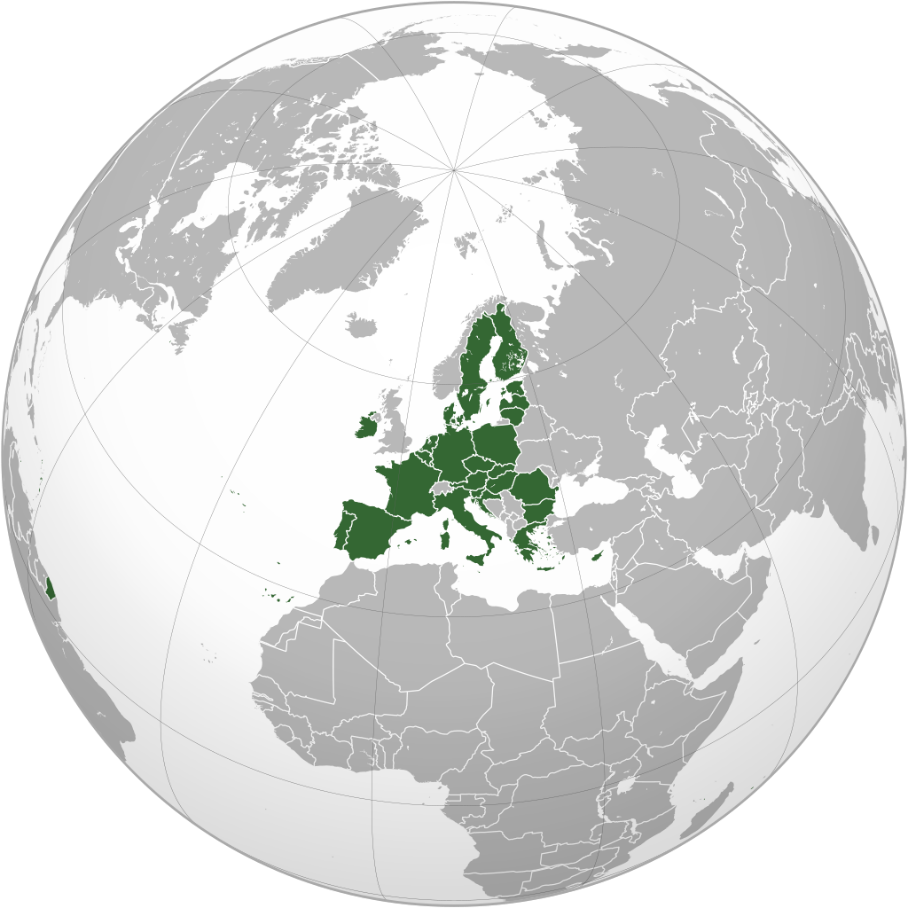 Соотнесите названия центров субъектов Российской Федерации и виды субъектов Российской Федерации.Ниже приведены высказывания известных мыслителей, касающиеся одного и того же понятия (в тексте оно обозначено как […]: возможны варианты заменяемых частей данного слова).[…]– это важничанье человека перед природой. Ф. Ницше[…] –  несколько сродни поэзии: нравственная жизнь — это поэма, воплощённая в действительности. Высокие поступки, некогда служившие источником вдохновения для эпопей, являются сами по себе эпопеями, и никакая поэма их не стоит. Ж. ГюйоНет иной […], кроме той, которая основана на принципах разума и вытекает из естественной склонности человека к добру. Пьер БейльПервой должна прийти любовь, а за ней […]. Обратное мучительно. Альбер КамюУкажите пропущенное понятие. Какие общественные функции пропущенного в цитатах явления Вам известны? Назовите не менее трех функций. Рассмотрите фотографии культовых сооружений.10.1. Укажите, с какой религией связана каждая из построек. 10.2. Распределите указанные Вами в вопросе 10.1. религии по нескольким группам, используя таблицу ниже. Правовая ситуацияОтрасль праваА) Переход дороги на красный свет1) Административное правоБ) Заключение брака2) Семейное правоВ) Покупка билета в кино3) Гражданское правоГ) Получение наследства4) Уголовное правоД) Дача взяткиЕ) Распитие алкогольных напитков в общественном местеЦентр субъектаВид субъекта1. Санкт-ПетербургА. Республика2. КызылБ. Край3. ВладивостокВ. Область4. БиробиджанГ. Город федерального значения5. БлаговещенскД. Автономная область6. Ханты-МансийскЕ. Автономный округ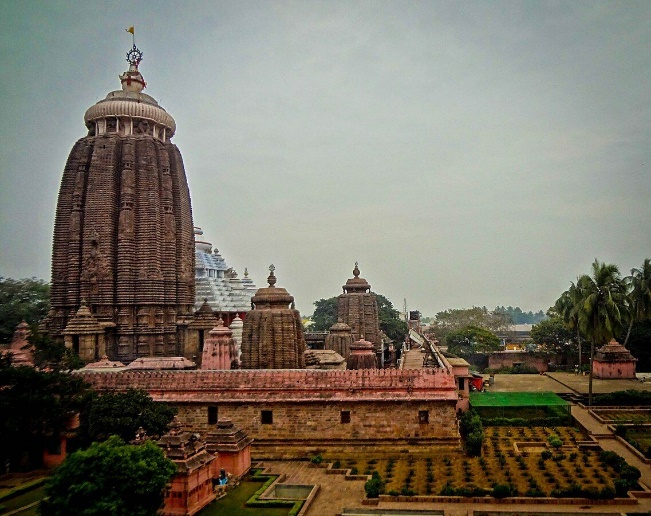 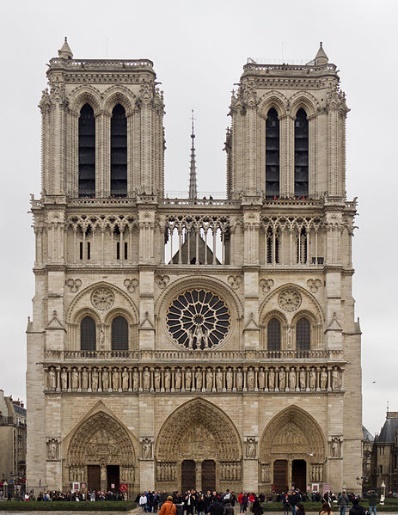 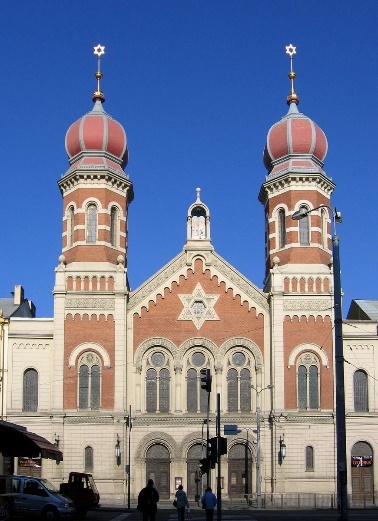 АБВ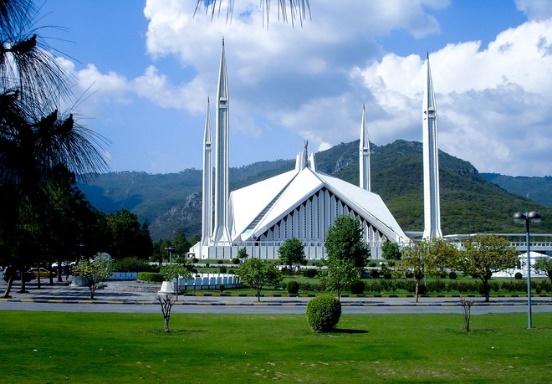 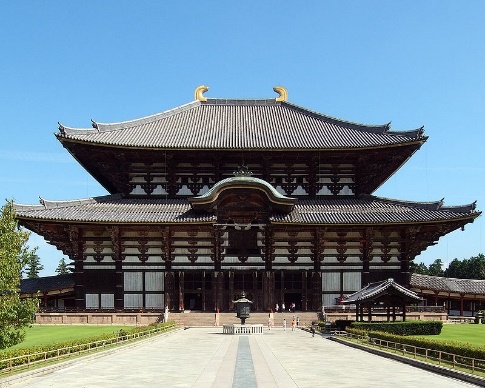 ГДФотографияРелигияАБВГДРелигииМировые религииНациональные религииАвраамические религии